SDCFOA Information Update - Steve Coover - January 14, 2024Sorry to inform you that John McDade would really be thankful for all of our prayers and positive thoughts from association members.  John and Mark Lindsay were walking in Coronado 5 days ago when John began to experience shortness of breath and was laboring on a short 3 mile walk which they had done many times before.  An hour or two later he was seen in urgent care. They sent him directly to the hospital where it was determined, he will need triple bypass, open-heart surgery. He will remain in the hospital until his surgery date which could be anytime during the next week. He is at Sharp hospital in Kearny Mesa.  Your prayers and well wishes for a speedy recovery will be much appreciated!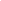 